NSCAジャパン ストレングス&コンディショニングカンファレンス2021企業協賛申込書2021年　　月　　　日■ ご協賛内容（ご希望のプランを申込欄へ〇を付けてください。）※　別々の協賛プランと合わせてお申込みいただく事も可能でございます。キャンセルポリシー　  お申込手続き、完了後のキャンセルはできません。予めご了承ください。■　申込期日　　2021年10月29日(金)迄に、お申込みください。募集枠の上限が達し次第、募集を締め切らせていただきます。問合せ先　：特定非営利活動法人NSCAジャパン　広報担当 柴田宛てE-Mail: public@nsca-japan.or.jp 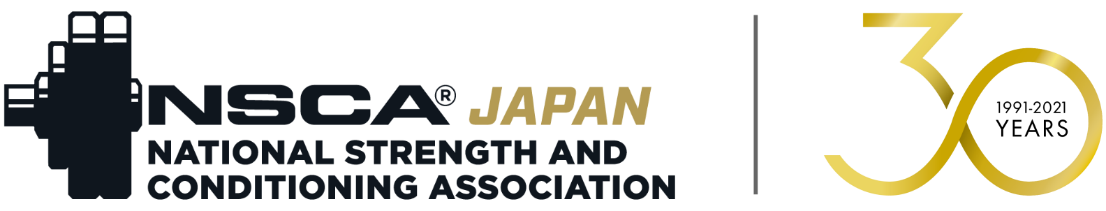 ①　貴社名②　担当者名　　　　　　　　　　　　　　　　　　　　様③　連絡先Phone　:　　　-　　　　　-　　　　E-mail ：                    @NOお申込みプラン金額（税込）募集枠申込欄1企業セミナーの録画配信（30分～60分の内容）55,000円42企業CM動画配信（15秒～60秒）55,000円43企業CMスライド広告配信（5秒）　　11,000円44電子版講義資料への広告掲載：A4、1ページ22,000円4